In accordance with Federal civil rights law and U.S. Department of Agriculture (USDA) civil rights regulations and policies, the USDA, its Agencies, offices, and employees, and institutions participating in or administering USDA programs are prohibited from discriminating based on race, color, national origin, sex, disability, age, or reprisal or retaliation for prior civil rights activity in any program or activity conducted or funded by USDA.Persons with disabilities who require alternative means of communication for program information (e.g. Braille, large print, audiotape, American Sign Language, etc.), should contact the Agency (State or local) where they applied for benefits. Individuals who are deaf, hard of hearing or have speech disabilities may contact USDA through the Federal Relay Service at (800) 877-8339. Additionally, program information may be made available in languages other than English.To file a program complaint of discrimination, complete the USDA Program Discrimination Complaint Form, (AD-3027) found online at: How to File a Complaint, and at any USDA office, or write a letter addressed to USDA and provide in the letter all of the information requested in the form. To request a copy of the complaint form, call (866) 632-9992. Submit your completed form or letter to USDA by:mail: U.S. Department of Agriculture Office of the Assistant Secretary for Civil Rights 1400 Independence Avenue, SW Washington, D.C. 20250-9410;fax: (202) 690-7442; oremail: program.intake@usda.gov.Lunas-MondayGo:k tas-TuesdayVaik-tas- WednesdayGi’ik Tas-ThursdayVialas-Friday12345Grilled chicken sandwich Steamed veggies Salad barHaicu biadag (Fruit)Vi:p (milkBean burritoPima squash Salad barHaicu biadag (Fruit)Vi:p (milkCooks Choice 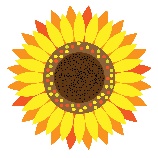 Corn dogTator tots Salad barHaicu biadag (Fruit)Vi:p (milkChicken alfredoBreadstick Salad barHaicu biadag (Fruit)Vi:p (milk)89101112PizzaVeggie dippersSalad bar Haicu biadag (Fruit)Vi:p (milk)Cheese burgerFries Salad bar Haicu biadag (Fruit)Vi:p (milk)Cooks ChoiceHamburger stewSk:ov Ce:maitSalad bar Haicu biadag (Fruit)Vi:p (milk)Hot dogRoasted veggies Salad bar Haicu biadag (Fruit)Vi:p (milk)1516171819Spicy Chicken sandwichTator totsSalad bar Haicu biadag (Fruit)Vi:p (milk)Bean and cheese frybreadSalad bar Haicu biadag (Fruit)Vi:p (milk)Cooks ChoiceChicken enchiladaBlack beans w/ hun (corn)Salad bar Haicu biadag (Fruit)Vi:p (milk)Beef goulashWhole grain biscuit Salad bar Haicu biadag (Fruit)Vi:p (milk)2223242526Pasta with meat sauceGarlic breadSalad bar Haicu biadag (Fruit)Vi:p (milk)Nachos! Salad bar Haicu biadag (Fruit)Vi:p (milk)Cooks ChoiceLasagnaGarlic bread Salad barHaicu biadag (Fruit)Vi:p (milkSoam Bav bowlTepary bean, brown rice, chicken. Salad barHaicu biadag (Fruit)Vi:p (milk2930Mac and cheeseHam slice Salad barHaicu biadag (Fruit)Vi:p (milk)Chicken FajitaRefried beansSalad barHaicu biadag (Fruit)Vi:p (milk)Lunas-MondayGo:k tas-TuesdayVaik-tas- WednesdayGi’ik Tas-ThursdayVialas-FridayCereal- Choose oneOffered DailyFruit- assortment of fresh or prepared fruits. Juice- on selected days onlyPlease take ½ cup of fruit with your breakfastCooks choice Offered DailyFruit- assortment of fresh or prepared fruits. Juice- on selected days onlyPlease take ½ cup of fruit with your breakfastWaffles or pancakesOffered DailyFruit- assortment of fresh or prepared fruits. Juice- on selected days onlyPlease take ½ cup of fruit with your breakfastYogurt parfaitOffered DailyFruit- assortment of fresh or prepared fruits. Juice- on selected days onlyPlease take ½ cup of fruit with your breakfastCooks Choice Offered DailyFruit- assortment of fresh or prepared fruits. Juice- on selected days onlyPlease take ½ cup of fruit with your breakfast